Broj: 01/12-02-1951/23Datum: 12.07.2023. godine P O Z I VNa osnovu člana 49. a u vezi sa članom 68. Poslovnika Predstavničkog doma Parlamenta Federacije BiH (Službene novine Federacije BiH  br.69/07. i 2/08.) zakazujem 4. sjednicu Komisije za pitanja mladih, za srijedu 19.07.2023. godine u 11:00 sati. Za sjednicu predlažem sljedeći:D N E V N I  R E DInformacija o realizaciji zaključaka Komisije,Usvajanje zapisnika 3. sjednice Komisije, Prijedlog Odluke izmjenama i dopunama Budžeta Federacije BiH za 2023. godinu- hitni postupakPrijedlog Zakona o izmjenama i dopunama Zakona o izvršavanju Budžeta Federacije BiH za 2023. godinu- hitni postupakPrijedlog Zakona o zaštiti civilnih žrtava rata u Federaciji BiH, Nacrt zakona o zaštiti mentalnog zdravlja, Tekuća pitanja.Sjednica će se održati u zgradi  Parlamenta Federacije BiH, ul. Hamdije Kreševljakovića br. 3., Sala 320/III. S poštovanjem,                                                                                                      PREDSJEDNIK KOMISIJE                                                                                     Eldar Čomor, s.r.        Dostaviti: članovima Komisije,predsjedavajućoj Predstavničkog doma,potpredsjedavajućim Predstavničkog doma,sekretaru Predstavničkog doma,Vladi FBiH,Federalnom ministarstvu finansija, Federalnom ministarstvu rada i socijalne politike, Federalnom ministarstvu zdravstva, Federalnom ministarstvu kulture i sporta, Računovodstvu, Recepciji, a/aBOSNA I HERCEGOVINAFEDERACIJA BOSNE I HERCEGOVINEPARLAMENT FEDERACIJE PREDSTAVNIČKI/ZASTUPNIČKI DOM                 Komisija za pitanja mladih/             Povjerenstvo za pitanja mladihBOSNA I HERCEGOVINAFEDERACIJA BOSNE I HERCEGOVINEPARLAMENT FEDERACIJE PREDSTAVNIČKI/ZASTUPNIČKI DOM                 Komisija za pitanja mladih/             Povjerenstvo za pitanja mladih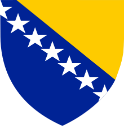 ƂOCHA И XEPЦEГOBИHAФEДEPAЦИJA ƂOCHE И XEPЦEГOBИHEПAPЛAMEHT ФEДEPAЦИJEПPEДCTABHИЧKИ ДOMКомисија за питања младихƂOCHA И XEPЦEГOBИHAФEДEPAЦИJA ƂOCHE И XEPЦEГOBИHEПAPЛAMEHT ФEДEPAЦИJEПPEДCTABHИЧKИ ДOMКомисија за питања младих                   BOSNIA AND HERZEGOVINAFEDERATION OF BOSNIA AND HERZEGOVINAPARLIAMENT OF THE FEDERATIONHOUSE OF REPRESENTATIVES                   BOSNIA AND HERZEGOVINAFEDERATION OF BOSNIA AND HERZEGOVINAPARLIAMENT OF THE FEDERATIONHOUSE OF REPRESENTATIVES                   BOSNIA AND HERZEGOVINAFEDERATION OF BOSNIA AND HERZEGOVINAPARLIAMENT OF THE FEDERATIONHOUSE OF REPRESENTATIVES